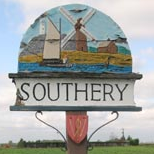 SOUTHERY PARISH COUNCIL Draft minutes of the Parish Council meeting held on Monday 7th November 2016 at 7.00pm in Southery village hallPresent: Cllr T Hipsey, Cllr M Moore, Cllr K Hipsey, Cllr R Whitehead, Cllr T Feltwell, Cllr C Copsey, Cllr M Bird, Cllr S Hart, Cllr M Storey & Clerk.Apologies: 0Members of the public: 15Co-option of Councilor:Mr J Osler requested to join the councilProposer: Cllr T Hipsey 2nd: Cllr R WhiteheadAll in favorMr Alan Gomm and Alex Fradley from the Borough Council of Kings Lynn and West Norfolk planning department attended the meeting to discuss the Local planning framework and neighborhood plans.Minutes of last meetingMinutes of the meeting held on 3rd October 2016 were discussed and agreed to be a true record of proceedings.Proposer: Cllr T Hipsey2nd: Cllr S HartDeclarations of interestMembers are invited to declare personal or prejudicial interests in items on the agenda. It is a requirement that declarations from a member include the nature of the interest and whether it is personal or prejudicial.None declaredChairman’s reports/updatesChairman and Clerk met with David Law Traffic enforcement officer on Tuesday 25th Oct 2016 to discuss the issue of speeding traffic through the village and on the A10. Cllr Hipsey suggested some improvements to be made to the north end junction at the A10. A meeting will be arranged with Highways and British sugar to discuss the options.David Law will arrange for the speed check van to attend the area.Cllr T Hipsey, Cllr S Hart and Clerk attended a meeting at Wissington sugar beet factory on 1st November 2016 to meet with the factory manager, the proposals for road improvements at the junction  were discussed. Mr Howe invited councilors to attend the factory for a tour.The factory manager has suggested that British sugar would fund a community project that is recommended and supported by one of its employees, such as floral decor for the village.An application has been made to Aviva Community Fund for renovation of the football hut and toilets. You can vote for the project at  https://community-fund.aviva.co.uk/voting/project/view/16-1423Cllr S Hart also informed the council of a fund raising project via Tesco.Cllr Hipsey gave a brief update on Werehen issues. Mr. J Hobden has forwarded copies of plans relating to the Werehen. Council once again discussed the issues relating to the land registry and Werehen. Cllr M Moore raised concerns with the costs involved in going forward with the land tribunal and suggested further negotiations should take place between the Council and the other party and also Cllr M Moore raised concerns that the costs involved were not discussed at a public meeting and the residents are unaware of likely costs. The Council did not agree to support negotiations. Cllr T Hipsey suggested that a public meeting would not be required to discuss the costs as any costs involved will not increase the council tax at this point. The Council agreed to:1. Instruct the solicitor to obtain the triangle to the north  of the Werehen into parish ownership2. Registry the southern price of land3. Obtain evidence of the western boundaryThe current costs involved will be taken from the Councils current budget.Proposer: Cllr T Hipsy2nd: Cllr C Copsey8 Councilors in favor1 abstention.CorrespondenceLetter received from Borough Council of Kings Lynn and West Norfolk: Call for sites and policy suggestions.The BCKLWN is preparing a review of the local plan (Core Strategy and Site Allocations and Development Management Policies Plan). Once adopted the plan will allocate sites for development and policies to meet local needs and guide development in the borough up to 2036Consultation period:17 October - 28th November 2016.The call for sites and policy suggestions consultation offers an opportunity for developers, agents, landowners, individuals and other interested parties to:Promote site located within the borough for future developmentssuggest locations/area for special policy treatmentput forward policy suggestions.Advance notice of payphone removal consultations. Safer neighbourhood action panel meeting minutes 05.10.16Letter from Head teacher of Southery Primary school in response to the Council sending school parking letter. Planning applications16/01838/BT:  Removal of Public Payphones at public payphones throughout the borough.Council approved the application to remove telephone box.Payments for approvalDonation to village voice 			£150.00Clerks wages 					£287.07expenses					 £36.20C Wills wages					£121.60Expenses					 £10.00HMRC						 £29.00Society of Local Council Clerks membership					 £103.00Anglian water burial ground		 £9.37Anglian water playing field 			£14.61E.on street lights 				£201.90K & M Lighting maintenance 		£115.78E.on 						£208.62K 7 M Lighting 				£111.70K & M Lighting 				£78.00Norse 						£899.65Poppy wreath 				£17.00Village voice donation approved on 3.10.16          				  £150.00All payments were approved for payment.Proposer: Cllr T Hipsey2nd: Cllr S HartMatters requiring attentionThe Parish Council needs a website, To organize and set up a new website for the Parish Council: Norfolk parishes website, training is £65.00. Council agreed to this.Proposer: Cllr T Hipsey2nd: Cllr M MooreFunding is available from the Parish Partnership scheme, The Council could consider widening the path at the front of the Werehen by 3/4 meter. Cost would be approx £800 - £900 of which the council would pay 50%, Council did not want to opt for this.It was proposed to investigate the costs of a new bus shelter on Westgate Street and resurfacing the entrance to the village hall and the footpath from Lynn Road through to Campsey Road.There is currently no railing on side of footpath  next to 22 Lynn Road, Highways will install a kissing gate to stop children being able to run straight out into the road.Memorial application for Ray Hobbs and Ronald Henry FlackApproved by CouncilThe Parish Council will be inspecting the grave stones and any found to be dangerous will be marked and families where possible notified. Notices will be put up in the cemetery to inform people of the Councils intentions to remove any dangerous stone/curbs.Receive Councilors signed copy of the code of conduct and declaration of acceptance of office for Cllr Osler.Cllr M Storey briefed the Council on matters concerning the devolution process.Matters bought to the attention of the Council:Issues raised by the Council which are not on the agenda will be put forward to the next meeting of the Council; no decision will be taken at this meeting.Streetlight no 7 at the junction of Campsey Road and Ringmore is not working.Cllr Osler reported a car parked dangerously on the corner of Feltwell Road.Certain haulage companies have been reported travelling very fast through the village, these will be reported to the sugar beet factory and a letter wrote to the companies involved to request that the drivers take care through the village.Cllr Hart reported that there is no litter bin at the far end of the cemetery or on Upgate Street.Cllr T Hipsey proposed that Cllr R Whitehead lays the poppy wreath on remembrance Sunday.Cllr T Hipsey would like to investigate the bus route to Ely/Littleport from Southery.Members of the public comments / questionsMr. N Burton was present at the meeting and explained to the Parish Council that  Mr. & Mrs. Burton are still willing to negotiate the matters concerning the triangle of land to the north of the Werehen. Mr. Burton expressed clearly to the council that he would be happy to discuss matters with the council at anytime.The drains on Lynn Road are still awaiting repair.Member of the public suggested that perhaps the pavement alongside the Werehen could be raised to prevent lorries mounting the pavement.Meeting closed 9.03pmThe Next Parish Council meeting will be meeting will be held on 5th December 2016 at 7.00pm.